Edonyida Foundation Founder welcoming the audience at the presentation 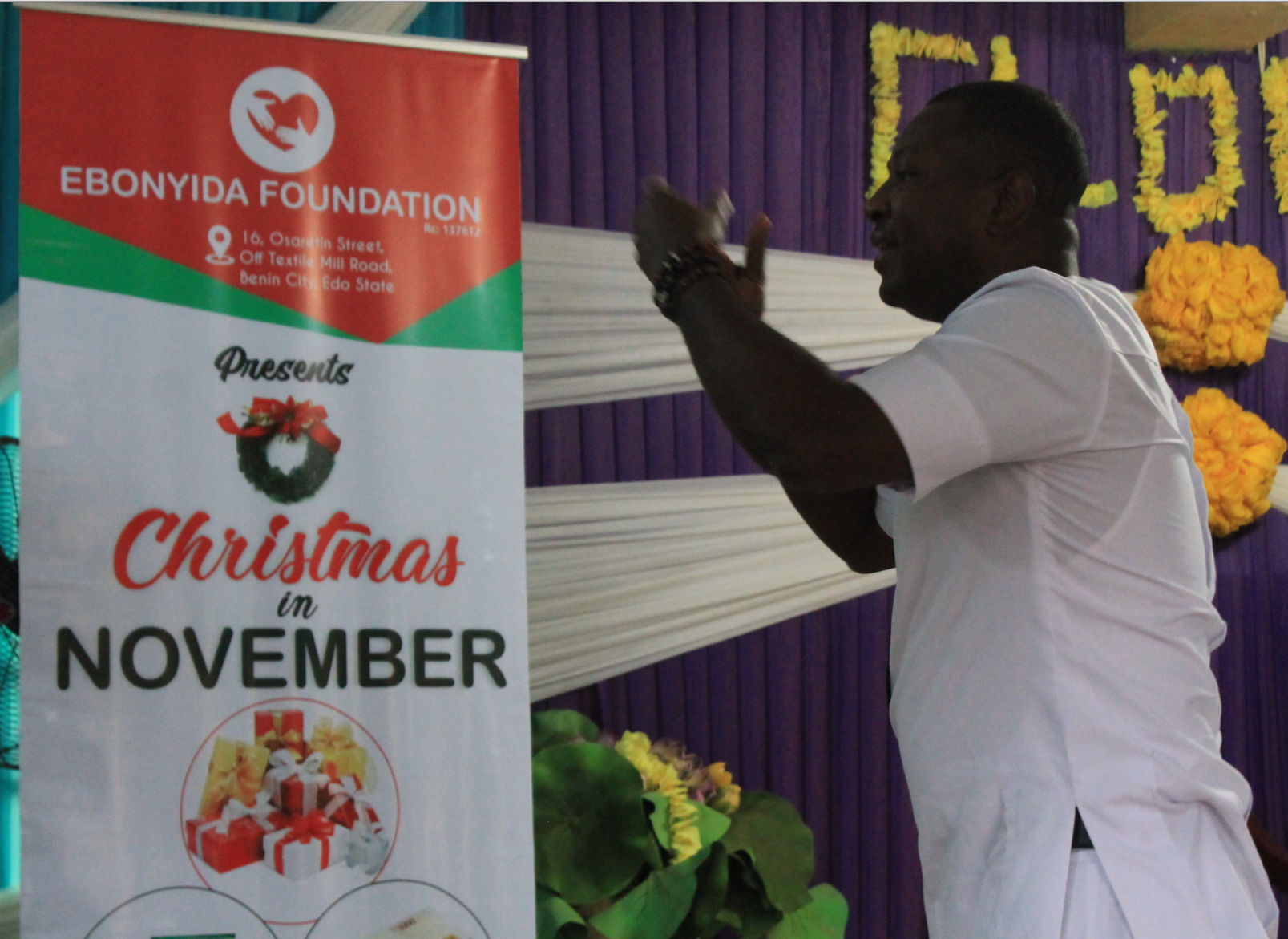 Presenting the Children with 100,000 thousand naira for three families for Christmas in 2019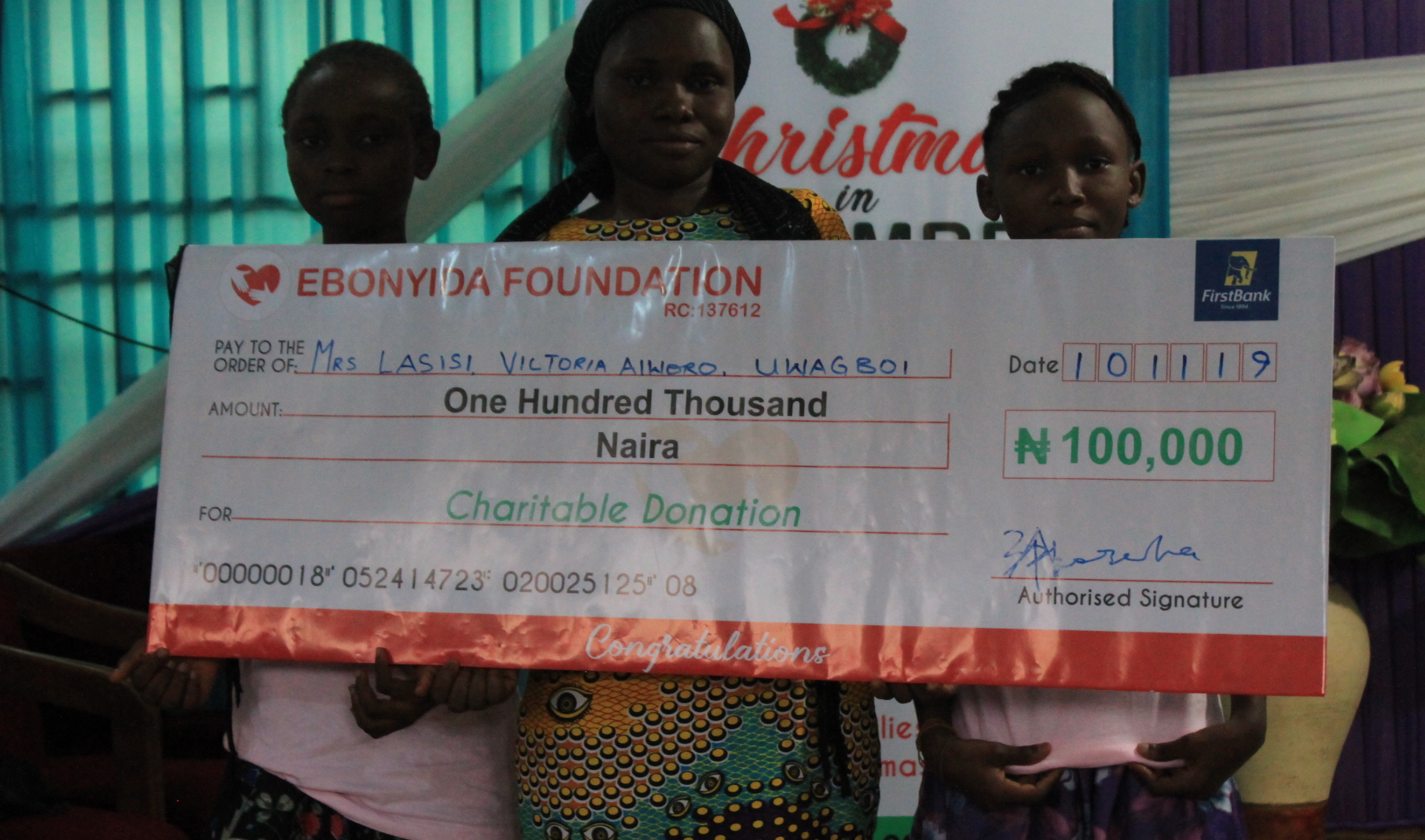 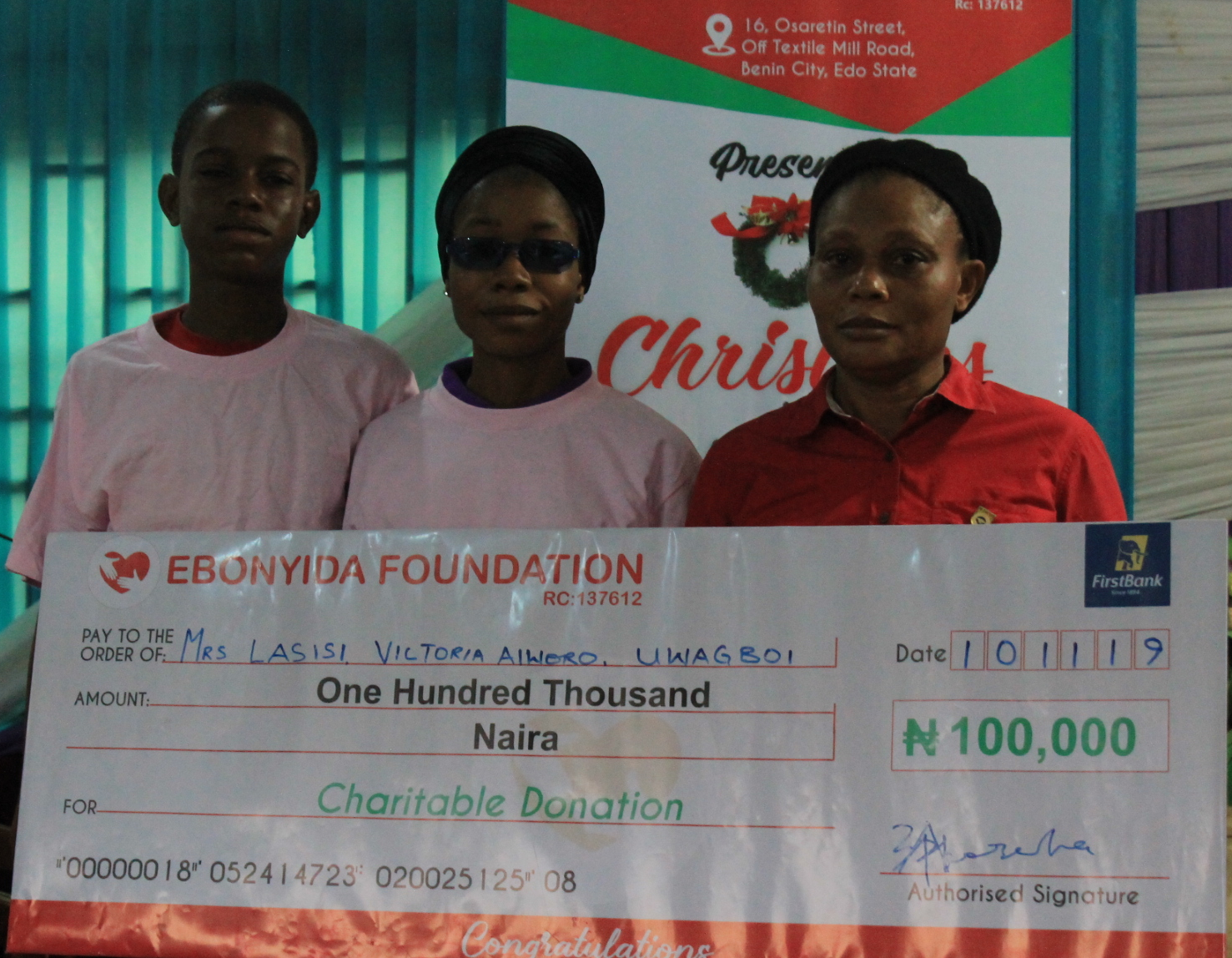 The Chair and Committee Board Members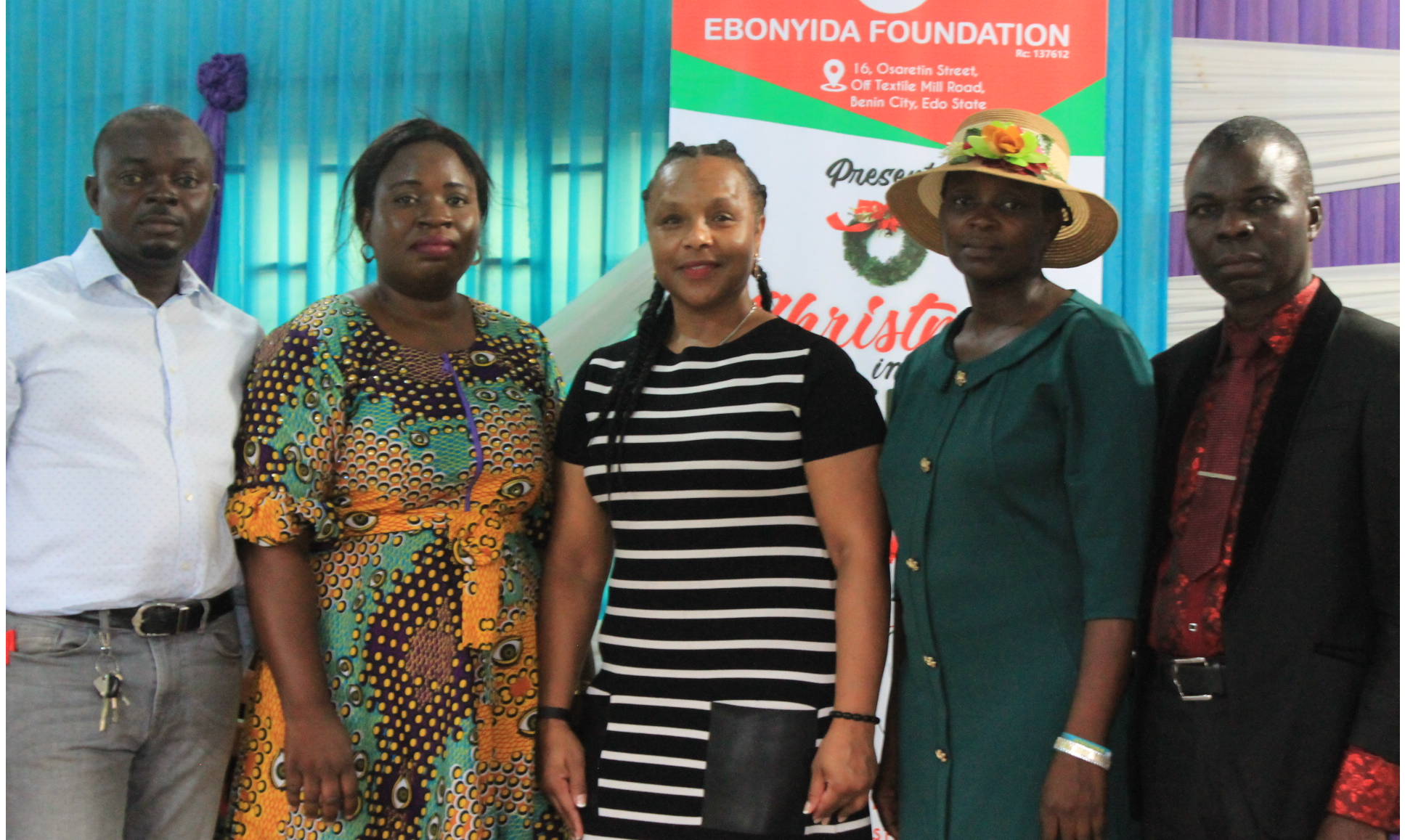 